УКРАЇНА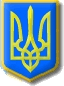 Виконавчий комітет Нетішинської міської радиХмельницької областіР І Ш Е Н Н Я24.05.2018 					Нетішин				   № 237/2018Про внесення змін до рішення виконавчого комітету міської ради від 18 січня 2018 року № 10/2018 «Про перелік закупівель, які здійснюються без застосування системи електронних закупівель у 2018 році» Відповідно до статті 40, пункту 3 частини 4 статті 42 Закону України «Про місцеве самоврядування в Україні», Закону України «Про публічні закупівлі», рішення виконавчого комітету Нетішинської міської ради від                  20 липня 2016 року № 289/2016 «Про застосування системи електронних державних закупівель», виконавчий комітет Нетішинської міської ради                        в и р і ш и в:Унести до рішення виконавчого комітету Нетішинської міської ради від 18 січня 2018 року № 10/2018 «Про перелік закупівель, які здійснюються без застосування системи електронних закупівель у 2018 році» такі зміни:- додаток до рішення доповнити пунктами 26 та 27 у такій редакції:«26. Капітальні та поточні ремонти доріг.27. Будівництво водопроводу.».Міський голова									О.О.Супрунюк